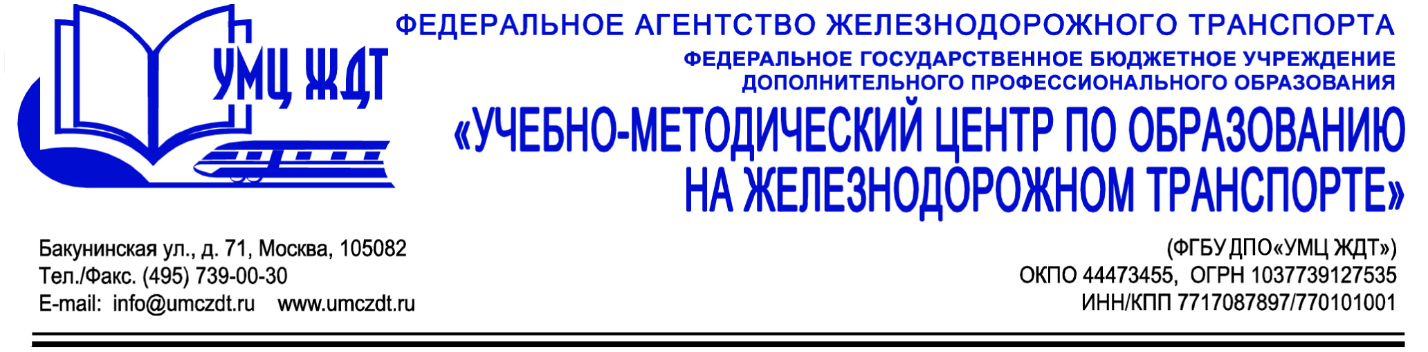 Аннотациядополнительной профессиональной программы (повышение квалификации)«Работа кассира билетного на железнодорожном транспортена терминальном оборудовании АСУ «Экспресс»»Адресация программы: лица со средним и высшим профессиональным образованием по любому профилю, работники ОАО «РЖД».Количество часов: 86 часовФорма обучения: очнаяМодуль 1. Транспортная география в железнодорожном сообщении.Экономическое районирование России. Основные экономические районы Российской Федерации. Образование и развитие экономических районов.Сближение границ крупных экономических районов и районов тяготения дорог. Экономико-географическая характеристика сети железных дорог России. Структура и экономика восемнадцати железных дорог ОАО «РЖД». Состав дороги. Перевозочная работа дороги. Локомотивный парк железных дорог. Модуль 2. Организация пассажирских перевозокРуководства, регламентирующие организацию пассажирских перевозок.Перечень документов необходимых для оформления проездных документов и порядок их оформления.Пассажирские тарифы во внутреннем и межгосударственном сообщении, правила исчисления.Льготы, предоставляемые пассажирам во внутреннем и межгосударственном сообщении.Правила возврата проездных документов. Переоформление проездных документов.Модуль 3. Порядок выполнения основных операций в системе АСУ «Экспресс»Получение справочной информации через систему АСУ «Экспресс».Получение начального и конечного отчетов, вид работ Р01, Р99.Оформление проездных документов. Вид работы Р10.Гашение проездных документов. Вид работы Р25.Возврат проездных документов. Вид работы Р20,22,24. Переоформление проездных документов. Вид работы Р23.Возврат проездных платежей, если места были возвращены в систему в другом государстве.Модуль 4. Особенности оформления отдельных категорий пассажиров в системе АСУ «Экспресс»Технология оформления проездных документов льготным категориям пассажировТехнология оформления проездных документов по воинским требованиямТехнология оформления проездных документов по железнодорожным транспортным требованиямТехнология оформления проездных документов с оплатой по банковским картам и проездных документов, заказанных в системе «Интернет». Электронный билетТехнология оформления проездных документов, заказанных в системе «Интернет» через транзакционные терминалы обслуживанияМодуль 5. Основы психологии. Деловой и служебный этикетОсновы психологии. Деловой этикет. Особенности и значение основ психологии и делового этикета. Одежда в деловой жизни. Деловой этикет в телефонном разговоре. Основные ошибки в построении беседы.Профессионально-служебная этика. Этика обслуживания пассажиров. Принципы служебного этикета.Модуль 6. ПТЭ, инструкции и безопасность движения поездовФедеральный закон «О железнодорожном транспорте в Российской Федерации»Положение о дисциплине работников железнодорожного транспорта Российской ФедерацииПравила технической эксплуатации железных дорог Российской ФедерацииИнструкция по сигнализации на железных дорогах Российской ФедерацииРеализация программы повышения квалификации завершается итоговой аттестацией - экзамен в устной форме.По окончании курсов выдается удостоверение о повышении квалификации установленного образца.